          Year Group:   Year 1                         Week beginning: Monday June 8th 2020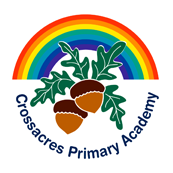 DayMaths ActivitiesEnglish ActivitiesOther Subject ActivitiesOther Subject ActivitiesMondayNumber and Place Value Watch the video and have a go at the questions underneath; https://www.bbc.co.uk/bitesize/topics/z8sfr82/articles/zw4g2nb Look at slides. How many sweets are there? Can you group them in ten? How many are left over? Show ten by using / drawing tens and ones. Can you write the number in the place value chart? Repeat with similar questions. Activity: Use number cards between 0 and 9. take two numbers and stick one digit in the tens column and one digit in the ones column. What number have you made? Can you cut and stick the correct amount of tens and ones next to your new number?Challenge yourself: How many different amounts can you make using 6 counters? Use  a tens and ones frame to help you record your answers.This week we will be looking at instructions – when have you used instructions?  What are they for?  Why do we need them? (Recipes, how to make something…) https://www.youtube.com/watch?v=2189sv8Bvy4Watch the video to help you discuss instructions.Discuss what verbs are – words that show us what someone is doing/showing an action, they can be called ‘bossy’ verbs because it sounds like a bossy instruction. Shout out some verbs for children to act out – jump, cut, fold, draw, stand, wiggle…Verb hunt – circle the verbs on the word mat, or have some fun and hide the words around the house for children to find.PhonicsThis week we are practising our Phonic sounds. Todays sound is Qu, you find qu in words like quick, queen, quiz.Watch the video to help you sound it out: select Phase 3 and the sound quhttps://new.phonicsplay.co.uk/resources/phase/3/buried-treasureLet’s learn how to stretch our bodies and relax with yogahttps://www.youtube.com/watch?v=LhYtcadR9nwAction songs and rhymesThis week we are going to learn some songs about verb- words that tell us what we are doing, like hop, jump, skip.Watch the videohttps://www.youtube.com/watch?v=dUXk8Nc5qQ8&vl=enCan you draw pictures about the actions in the song?How many of the actions can you do?Can you think of any other actions?TuesdayNumber and Place ValueStarter: count up in tens, clapping, whispering, shouting… use splat number square for children to use. Challenge children to count down in tens too, https://www.primarygames.co.uk/pg2/splat/splatsq100.html Hold up a number card (or display on slides) children to make the number using/ or drawing tens sticks and ones. Activity: roll the tens and ones dice, record numbers, write number in bubble. EXT: Write word format underneath. Challenge: Katie thought of a number. One more than her number was 18. What was her number?Make a jam sandwich!  https://www.youtube.com/watch?v=w2KxoWtb2VE Watch the video or make a jam sandwich together! Talk through the steps as you make the sandwich and find the verb (doing word) for each instruction: spread, cut, place.  Children can then complete the jam sandwich worksheet by cutting and sticking the instructions in the correct order matching the pictures, or let children have a go at writing their own instruction for each picture.This week we are practising our Phonic sounds. Todays sound is Qu, you find ch in words like chop, chip, champWatch the video to help you sound it out: select Phase 3 and the sound chhttps://new.phonicsplay.co.uk/resources/phase/3/buried-treasureLet’s learn how to stretch our bodies and relax with yogahttps://youtu.be/wf5K3pP2IUQAction songs and rhymesThis week we are going to learn some songs about verb- words that tell us what we are doing, like hop, jump, skip.Watch the videohttps://www.youtube.com/watch?v=hft6uJQIF4gCan you play Simon Says and tell your family or class to do some of the actions in the song?WednesdayNumber and Place ValueStarter: Order numbers, are they getting bigger or smaller? https://www.topmarks.co.uk/ordering-and-sequencing/caterpillar-orderingCan you think of a number which is bigger than, 8, 10 and 17?Can you think of a number which is smaller than, 34, 22 and 6? Compare numbers, e.g. 13 is bigger/ smaller than 8. How can you work out which number is bigger? Use tens sticks and ones (or draw them) to help you work it out. Can you put these numbers into a tens and ones frame? Activity: Roll two dice. When the dice are rolled they can be combined in two different ways to make a 2-digit number.For example; 3 and 4 can make 34 or 43.Which number is bigger? Complete the table. Challenge: Think of a number which is less than 30. Explain your reasoning.Show instructions to make a jam sandwich in the wrong order – can you put them in the correct order? What else can we use to help show the order? (numbers) How can we help the reader understand what the instructions are telling them to do? (title)Making a pizza - https://www.youtube.com/watch?v=Ww6H1wE4boc Watch the video and discuss the steps for making a pizza.  You could try making a pizza together first, or print the paper resource, cut out and play making pizzas!Children can write an instruction for each picture from the worksheet, adding numbers and a title.This week we are practising our Phonic sounds. Todays sound is Qu, you find sh in words like shop, ship, shackWatch the video to help you sound it out: select Phase 3 and the sound shhttps://new.phonicsplay.co.uk/resources/phase/3/buried-treasureLet’s learn how to stretch our bodies and relax with yogahttps://youtu.be/9vLpwN-_DGwAction songs and rhymesThis week we are going to learn some songs about verb- words that tell us what we are doing, like hop, jump, skip.Watch the videohttps://www.youtube.com/watch?v=WsiRSWthV1kPretend to be the teacher and play a game of telling your family and friends what to do!ThursdayNumber and Place Value  Starter: Play place value basketball, https://www.topmarks.co.uk/learning-to-count/place-value-basketballLook at digit cards 0 to 9. Ask children to make a two-digit number and to write it into tens and ones frame. Challenge children to make the biggest/ smallest number/ odd/ even number with digit cards. Recap odd and even numbers and use the splat square to help,  https://www.primarygames.co.uk/pg2/splat/splatsq100.html Activity: You have a set of the digits from 0 - 9.Can you arrange these digits in the five boxes below to make two-digit numbers as close to the targets as possible? You may use each digit once only.Challenge: Amir thought of a number. Ten more than his number was 67. What was his number?Discuss features of instructions we have looked at so far – verbs, correct order, numbered steps, title.Think about making a pizza – is there anything the person following the instructions would need to know before they can start? (‘What you will need’ box)Use pizza instructions from yesterday and write ‘What you will need’ box on the pizza page border.  You can add a little picture of each item to help the reader even more.This week we are practising our Phonic sounds. Todays sound is Qu, you find th in words like thin, thick, them.Watch the video to help you sound it out: select Phase 3 and the sound thhttps://new.phonicsplay.co.uk/resources/phase/3/buried-treasureLet’s learn how to stretch our bodies and relax with yogahttps://youtu.be/AUjpWdbMrAgWatch the video and learn how to pat pat clap a rhythm.https://www.bbc.co.uk/teach/bring-the-noise/pat-pat-clap/zh83pg8Can you make up some rhythms by tapping on your knee or clapping your hands? See if your family or classmates can follow your rhythm.FridayNumber and Place Value Starter: Hold up written number, children to write or make number at desks. Or play this game, https://www.topmarks.co.uk/place-value/place-value-chartsPlay place value basketball, https://www.topmarks.co.uk/learning-to-count/place-value-basketballWork through slides, look at the dienes, count the amount and write the number.Activity: HA/ MA – to match place value cards, digits, writing and pictorial.LA – to match place value cards, number and pictorial.Challenge: Sita says, ‘If I start at 17 and count in twos I will say the number 28.’ Is she correct?https://www.youtube.com/watch?v=S9VjeIWLnEgWatch the film and learn the handwashing song!  Talk about hand washing and how important it is, especially at the moment and why.  How do we wash our hands properly?  What should we use? Demonstrate good hand washing and talk through the steps as you do it – First, wet your hands with warm water.  Next, rub the soap between your palms…Children to create a poster set of instructions for ‘How to wash your hands’, adding title, what you will need box, numbered steps and verbs.  Can you add a diagram/picture to help the reader?This week we are practising our Phonic sounds and reading keywords.Watch the following video to help you to read them.https://www.phonicsbloom.com/uk/game/tricky-trucks?phase=3How many words can you read correctly?In the resource pack there is a list of the first 100 keywords to practice writing.Today we are going to make some music using lots of objects that you can find at home. You will need some jam jars or cups and water.https://www.bbc.co.uk/bitesize/articles/zkgkwty